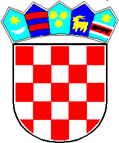 REPUBLIKA HRVATSKAVARAŽDINSKA ŽUPANIJAOPĆINA SVETI ĐURĐOPĆINSKO VIJEĆEKlasa:415-01/23-02/1Urbroj:2186-21-02-23-1Sveti Đurđ, 21.12.2023.Na temelju članka 41. stavak 4. Zakona o lokalnim porezima („Narodne novine“ broj 115/16, 101/17., 114/22. i 114/23.) i članka 2. i 5. Pravilnika o uvjetima, opsegu i naknadi za obavljanje poslova utvrđivanja, evidentiranja, nadzora, naplate i ovrhe radi naplate poreza jedinica lokalne i područne (regionalne) samouprave („Narodne novine“ broj 1/17.) u svezi s člankom 22. Statuta Općine Sveti Đurđ („Službeni vjesnik Varaždinske županije“ broj 30/21. i 18/23.) i člankom 43. Poslovnika Općinskog vijeća Općine Sveti Đurđ („Službeni vjesnik Varaždinske županije“ broj 30/21.), Općinsko vijeće Općine Sveti Đurđ na svojoj 29. sjednici održanoj 21.12.2023. donijelo je ODLUKUo prijenosu poslova utvrđivanja i naplate poreza na potrošnju i poreza na kuće za odmorČlanak 1.Poslovi utvrđivanja, evidentiranja, nadzora, naplate i ovrhe poreza na potrošnju i poreza na kuće za odmor prenose se na Ministarstvo financija, Porezna uprava.Članak 2.Ovlašćuje se nadležna organizacija platnog prometa zadužena za raspoređivanje uplaćenih prihoda korisnicima da naknadu koja pripada Ministarstvu financija, Poreznoj upravi, za poslove iz članka 1. ove odluke, u visini od 5% od ukupno naplaćenih prihoda, obračuna i uplati u državni proračun, i to do zadnjeg dana u mjesecu za protekli mjesec.Članak 3.Stupanjem na snagu ove Odluke prestaje važiti Odluka o prijenosu poslova utvrđivanja i naplate poreza na potrošnju i poreza na kuće za odmor („Službeni vjesnik Varaždinske županije“ broj 119/22.)Članak 4.Ova Odluka stupa na snagu osmoga dana od dana objave u „Službenom vjesniku Varaždinske županije“.                                                                                                             OPĆINSKO VIJEĆE OPĆINE SVETI ĐURĐ                                                                                                              PREDSJEDNIK                                                                                                                Damir GrgecI. PRAVNI TEMELJ ZA DONOŠENJE ODLUKEPravni temelj za donošenje Odluke o prijenosu poslova utvrđivanja i naplate poreza na potrošnju i poreza na kuće za odmor (u daljnjem tekstu: Prijedlog odluke) sadržan je u članku 41. stavak 4. Zakona o lokalnim porezima („Narodne novine“ broj 115/16, 101/17., 114/22. i 114/23.), članak 2. i 5. Pravilnika o uvjetima, opsegu i naknadi za obavljanje poslova utvrđivanja, evidentiranja, nadzora, naplate i ovrhe radi naplate poreza jedinica lokalne i područne (regionalne) samouprave („Narodne novine“ broj 1/17.), članak 22. Statuta Općine Sveti Đurđ („Službeni vjesnik Varaždinske županije“ broj 30/21. i 18/23.) i članak 43. Poslovnika Općinskog vijeća Općine Sveti Đurđ („Službeni vjesnik Varaždinske županije“ broj 30/21.)II. OCJENE STANJA, OSNOVNA PITANJA KOJA SE TREBAJU UREDITI I SVRHA KOJA SE ŽELI POSTIĆI UREĐIVANJEM ODNOSA NA PREDLOŽENI NAČINZakonom o lokalnim porezima („Narodne novine“ broj 115/16, 101/17., 114/22. i 114/23. u daljnjem tekstu: Zakon) uređeno je utvrđivanje i naplata lokalnih poreza.Člankom 3. Zakona utvrđeni su lokalni porezi.Člankom 2. Odluke o porezima Općine Sveti Đurđ („Službeni vjesnik Varaždinske županije“ broj 104/23.) utvrđeni su općinski porezi Općine Sveti Đurđ:1.. porez na potrošnju,2. porez na kuće za odmor,3. porez na korištenje javnih površinaPrema članku 41. stavak 1. i 4. Zakona, poslove u vezi s utvrđivanjem i naplatom poreza jedinica lokalne i područne (regionalne) samouprave, osim poreza na automate za zabavne igre, obavljaju nadležna tijela jedinica lokalne i područne (regionalne) samouprave, a Porezna uprava može obavljati poslove u vezi s utvrđivanjem i naplatom poreza jedinica lokalne i područne (regionalne) samouprave iz stavka 1. ovoga članka na temelju odluke predstavničkog tijela jedinice lokalne ili područne (regionalne) samouprave, uz prethodnu suglasnost ministra financija, osim poreza na cestovna motorna vozila.  Prema članku 2. Pravilnika o uvjetima, opsegu i naknadi za obavljanje poslova utvrđivanja, evidentiranja, nadzora, naplate i ovrhe radi naplate poreza jedinica lokalne i područne (regionalne) samouprave („Narodne novine“ broj 1/17., u daljnjem tekstu: Pravilnik), Ministarstvo financija, Porezna uprava (dalje: Porezna uprava) može, na temelju odluke predstavničkog tijela jedinice lokalne i područne (regionalne) samouprave, uz prethodnu suglasnost ministra financija, obavljati poslove utvrđivanja, evidentiranja, nadzora, naplate i ovrhe radi naplate svih ili pojedinih poreza koji pripadaju:1. jedinicama lokalne samouprave i to:a) porez na potrošnju b) porez na kuće za odmorc) porez na korištenje javnih površina2. jedinicama područne (regionalne) samouprave i to:a) porez na nasljedstva i daroveb) porez na plovila.Prema članku 4. Pravilnika, za obavljanje poslova utvrđivanja, evidentiranja, nadzora, naplate i ovrhe radi naplate svih ili pojedinih poreza iz članka 2. ovoga Pravilnika Poreznoj upravi pripada naknada u iznosu 5% od ukupno naplaćenih prihoda.Prema članku 5. Pravilnika, predstavničko tijelo jedinice lokalne ili područne (regionalne) samouprave svojom odlukom daje ovlast nadležnoj organizaciji platnog prometa zaduženoj za raspoređivanje uplaćenih prihoda korisnicima, da naknadu Poreznoj upravi obračuna i uplati u državni proračun i to do zadnjeg dana u mjesecu za protekli mjesec.Slijedom navedenog predlaže se Općinskom vijeću Općine Sveti Đurđ donošenje ove Odluke.OBRAZLOŽENJE ODREDABA PRIJEDLOGA ODLUKEČlankom 1. propisano je da se poslovi utvrđivanja, evidentiranja, nadzora, naplate i ovrhe poreza na potrošnju i poreza na kuće za odmor prenose na Ministarstvo financija, Poreznu upravu.Člankom 2. daje se ovlast Financijskoj agenciji da naknadu koja pripada Ministarstvu financija, Poreznoj upravi, za poslove iz članka 1. ove odluke, u visini od 5% od ukupno naplaćenih prihoda, obračuna i uplati u državni proračun, i to do zadnjeg dana u mjesecu za protekli mjesec.Člankom 3. propisano je da danom stupanja na snagu Odluke, prestaje važiti Odluka o prijenosu poslova utvrđivanja i naplate poreza na potrošnju i poreza na kuće za odmor („Službeni vjesnik Varaždinske županije“, broj 119/22.). Člankom 4. propisano je da će Odluka biti objavljena u „Službenom vjesniku Varaždinske županije“, a stupit će na snagu osmog dana od dana objave. 